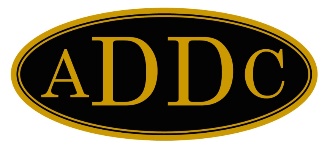 January 2024TO:  		ADDC MembersFROM:		2024 Rules CommitteeSUBJECT: 	Proposed Amendments to ADDC Bylaws and/or Standing RulesIn accordance with Article XXV- Amendments Section 1.These bylaws may be amended at a convention of the Association by two-thirds (2/3) vote provided: (a) The proposed amendments are submitted in writing to the Chairman of the Rules Committee by an Association Officer, the Board of Directors, the Rules Committee or a club prior to a deadline date set by the Board of Directors, such date not to be less than ninety (90) days prior to convention, and (b) That copies of the proposed amendments with the recommendations of the Rules Committee and the Board of Directors shall be distributed at least forty (40) days and not more than six (6) months prior to the convention.The deadline to submit proposed amendments to the ADDC Bylaws and/or Standing Rules to the Rules Committee for presentation to the delegates at the 2024 ADDC Convention is Friday, March 1, 2024.  This gives time for the Board and clubs to discuss and decide if there are any proposed amendments to submit and time for Rules Committee to review and distribute any proposed amendments as early as possible prior to the first scheduled 2024 Region Meeting.Please use the Rules Submit 1 form found in the Committees/Rules/Forms section of the ADDC website (also attached). If you have any questions prior to submitting a proposed amendment, please feel free to call or email me. The Rules Committee will work with Evelyn Green, ADDC Parliamentarian, to ensure all amendments follow ADDC Bylaws, Standing Rules, and Code of Ethics.It is very important to include all information on the form, especially the Article number/section or Standing Rule number as it now reads; state the wording as it currently is and what you are proposing and the rationale/reason for the change(s).The deadline for the form to be received/postmarked is March 1st. You can mail or email the form to me, but it must be sent on or before the deadline.I’ll acknowledge receipt of all proposed amendments and notify the sender if there are questions regarding any proposed amendment.Regards,Diana WalkerRules Committee ChairmanCc: Wendy Sparks, Kathy Martin, Evelyn Green Region Reps-Marsha Gentry, Nell Lindenmeyer, Angie Duplessis, and Diane McKee